Good Food in Greenwich Food Poverty Action Plan Background Food poverty is a long-standing problem that partners have worked hard to address in Greenwich for many years. There is increasing national and London-level evidence of rising levels of food poverty. Foodbank use is a high profile issue and Trussell Trust data documents the increase in numbers of people experiencing food poverty at a crisis level. Less evident is the long-term household food insecurity believed to be experienced by many more people, also documented by a number of recent national reports  .  In 2015, the Good Food in Greenwich Food Poverty Subgroup took the decision to evaluate the local situation in order to have a firm basis from which to develop further strategic action. A needs assessment was undertaken to investigate how food poverty is experienced in Greenwich and to identify potential local-level solutions. Food poverty can be defined as the inability for individuals to afford, or to have access to, foods that make up a healthy diet in ways that are socially acceptable to them. This could include:Having limited money for food after paying for other household expenses;Living in areas where food choice is restricted by local availability and lack of transport;Lacking knowledge, skills, cooking equipment or space necessary to prepare healthy meals.The definition we have used includes both crisis level food poverty and longer-term food insecurity. Food insecurity can be defined as:The inability to acquire or consume adequate quality or sufficient quantity of food in socially acceptable ways, or the uncertainty that one will be able to do so. The diagram on the following page shows the different levels of food insecurity, ranging from mild through to severe food insecurity. Figure 1. Levels of food insecurity on a scale of increasing severity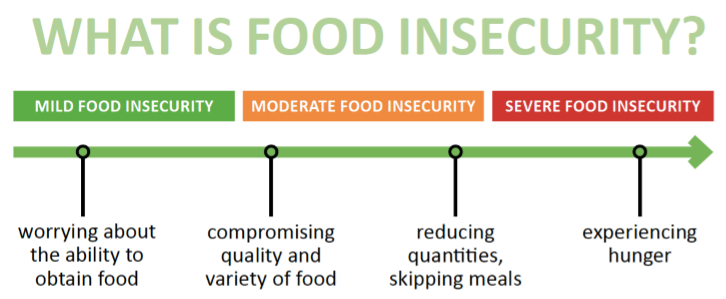 Findings of the Greenwich Food Poverty Needs AssessmentFindings of the needs assessment reflect those of national and London-level research, confirming that food poverty in Greenwich is a significant issue that has increased in recent years and is predicted to grow worse. Statistics suggest that large numbers of adults and children living in low income households in Greenwich are at risk of food poverty. As lower income groups tend to have poorer diets, with fruit and vegetable and fibre intakes below national recommended levels, low intakes of some vitamins and minerals and high sugar intake, these residents are likely to be experiencing compromised nutritional intakes that may put their health at risk. Those identified as being particularly vulnerable include; low income families with young children, the homeless and those living in poor housing, recently arrived migrants, the elderly, those with mental health problems and drug and alcohol users. A wide range of factors causing food poverty were identified. These factors do not usually occur in isolation and were reported to combine, producing highly complex and stressful situations that are hard to manage or resolve. Financial problems were found to contribute most significantly to food poverty, as being on a low income reduces the amount of money available for food. This is compounded by a lack of food-related knowledge and skills, which restricts the ability to purchase the foods required for a healthy diet on a limited budget. Physical access is also a problem. A number of deprived areas of the borough have been identified where it is hard to access affordable and healthy foods but where unhealthy foods are readily available to local residents. The impacts of these problems were seen to cross the full spectrum of food insecurity, ranging from mild to severe food insecurity.   Recommendations of the Greenwich Food Poverty Needs AssessmentThe findings and recommendations from this report will be used to inform a number of strategic plans for the borough, including those focusing on anti-poverty and welfare reform, the twin priorities of obesity prevention and improving mental wellbeing under the Greenwich Health and Wellbeing Strategy, and the wider work to address health inequalities in the borough. The needs assessment indicates that, whilst a wide range of activities are taking place to address food poverty in Greenwich, there is still a great deal more to be done. A full set of recommendations for action are presented on pages 83-85 of the report and include:Reviewing and updating the existing Good Food in Greenwich Food Poverty Action Plan; Ensuring that advice and support services for people experiencing food poverty are widely publicised and available to those with greatest needs;Maximising opportunities for low income households to improve their financial situation and manage conflicting demands on income; Improving access to affordable, healthy food in deprived neighbourhoods as part of wider social regeneration and community development in the borough;Supporting community meals provision to vulnerable groups;Maximising services that support the development of food-related knowledge and practical life skills; Annual monitoring of food poverty levels in Greenwich.These recommendations have been used to structure the Greenwich Food Poverty Action Plan. Framework for GFiG Food Poverty Action Plan Actions for 2017-18 in blueAim 1: To ensure advice and support services for people experiencing food poverty are widely publicised and available to those with greatest needsAim 1: To ensure advice and support services for people experiencing food poverty are widely publicised and available to those with greatest needsAim 1: To ensure advice and support services for people experiencing food poverty are widely publicised and available to those with greatest needsAim 1: To ensure advice and support services for people experiencing food poverty are widely publicised and available to those with greatest needsAim 1: To ensure advice and support services for people experiencing food poverty are widely publicised and available to those with greatest needsObjectives & actionsOutputs & outcomesLeadPartnersTimescaleObjective 1 Develop training and resources for front-line staff in community centres and services to raise awareness of food poverty and ways it can be addressed in the boroughNNShort term/ongoing1.1.1 To develop and deliver briefings to raise awareness of food poverty and support services Front-line staff have increased awareness of food poverty and support services and are able to signpost users effectivelyNNOngoing 1.1.2 To deliver food poverty briefing for Health & Wellbeing Line staff and explore ways food poverty can be detected during calls and signposting opportunitiesFront-line staff have increased awareness of food poverty, support services and are able to signpost users effectivelyNNCACTTraining June 2017Ongoing1.1.3 To develop and pilot a signposting sheet for practitioners Signposting form created & distributed (see Excel spreadsheet)Front-line staff have increased awareness of food poverty, support services and are able to signpost users effectivelyNNCACT, GFB, LW CoachesApril 2018 1.1.4 To promote and support the roll-out of MEOC training to front-line staff and volunteersFront-line staff have increased awareness of food poverty, support services and are able to signpost users effectivelyNN & SSGFB, GAVSOngoing 1.1.5 To meet with the Greenwich Advice Network and GAVS to develop further ideas for action to address food poverty in partnership with members of the networkInput to action plan from CVS organisations/joint actions plannedNNDec 2017Objective 2 Explore ways the Greenwich Community Directory and Early Help Directory can be used to identify support services for people experiencing food poverty as part of the wider implementation of the borough’s ‘plan for prevention’NNOngoing1.2.1 To ensure food poverty is addressed in the Wellbeing Planner of the GCD, adding an ‘I statement’, support services and top tipsMembers of public have access to advice & support to deal with causes of food insecurityNN & RL1.2.2 To explore ways the GCD can address food poverty more generally e.g. having a separate sectionMembers of public have access to advice & support to deal with causes of food insecurityNNRL, Steve Ollier1.2.3 To meet with Early Help to explore ways the Directory can accommodate advice and support with food povertyMembers of public have access to advice & support to deal with causes of food insecurityNN1.2.4 To meet with Oxleas to explore ways the Families Information page of their website can accommodate advice and support with food povertyMembers of public have access to advice & support to deal with causes of food insecurityNNObjective 3 Explore ways to make support services more accessible to those in need across the borough. For example, using adviser-led drop-ins at ‘community hubs’ such as community centres, schools, children’s centres and health centresJC1.3.1 To deliver joint fuel and food poverty sessions at Children’s Centre fruit and veg stallsPilot session delivered developed and delivered in 1 centreIncreased public awareness of money saving advice and support (food & fuel)SELCE, NN, GCDA, GGCC 1.3.2 To pilot Live Well Coach session at Greenwich Food Welcome Centre in Eltham6-week pilot at Eltham Welcome CentreBetter signposting and support for Foodbank usersGFB, SP/ST1.3.3 To establish an advisory group to develop a joint funding proposal for a Greenwich Food Bank Live Well initiative Better signposting and support for Foodbank usersObjective 4 To engage with communities in areas of high deprivation with poor food access to identify need and plan action to address this needAS1.4.1 To develop and deliver community action planning workshops in priority areas identified by the FPNA, including Well Communities areas10 sessions deliveredInput to action plan from local communities/joint actions plannedNNGCDA, KAI, Ajoda, Positive Steps, Jan 191.4.2 To recruit, train and support Community Food Champions to support community-based actionA team of local champions established and meeting regularly.Increased awareness of food insecurity and support available disseminated in priority communitiesNN/GCDA1.4.3 To develop and support the implementation and evaluation of action plans in those areasCommunity action planned and implementedBetter support for people experiencing food poverty at local levelAim 2: To maximise opportunities for low income households to improve their financial situation and manage conflicting demands on income. Aim 2: To maximise opportunities for low income households to improve their financial situation and manage conflicting demands on income. Aim 2: To maximise opportunities for low income households to improve their financial situation and manage conflicting demands on income. Aim 2: To maximise opportunities for low income households to improve their financial situation and manage conflicting demands on income. Aim 2: To maximise opportunities for low income households to improve their financial situation and manage conflicting demands on income. Objectives & actionsOutputs & outcomesLeadPartnersTimescaleObjective 1 To address the causes of food poverty by targeting specialist social welfare advice to Greenwich residents experiencing food poverty by funding and expanding the capacity of the local advice sector.JC2.1.1 To work with the RBG Welfare Rights Service and other advice and support agencies to maximise benefit uptake and reduce delays and errors that may exacerbate food povertyResidents with more financial security2.1.2 Provision of training for advice and support agencies by WRSBetter signposting to WRSResidents with more financial securityWRS2.1.3 Wider promotion of the WRS and other advice and support agencies via the Greenwich Community Directory and signposting sheet for front-line community staffBetter signposting to WRSResidents with more financial securityAllObjective 2 Building upon work to increase London Living Wage, particularly targeting small local businesses and the service sectorJC2.2.1 To run a workshop with key partners to explore way to address thisWorkshop developed & deliveredA plan developed Increased LLW employment available in GreenwichObjective 3 Maximising breastfeeding rates CB2.3.1 To maintain UNICEF Baby-Friendly accreditationHigher rates of breastfeeding initiation and durationObjective 4 Maximising uptake of Healthy Start vouchers CB2.4.1 0-19 Health Visiting contract contains a KPI on numbers of Healthy Start registration forms signedIncreased uptake of HStFamilies with more money available for foodDP2.4.2 Welfare Rights Service to send out registration formsIncreased uptake of HStFamilies with more money available for foodWRS2.4.3 Student project to include research into parents’ knowledge and attitudes to Healthy Start in one Children’s Centre in South of borough and recruitment of local retailersReport of findings & recommendations for increasing uptakeDDL & NNStorkway/Alderwood/Vista Fields?Objective 5 Maximising uptake of free school meals2.5.1 To conduct research to establish the reasons for the shortfall in uptake and inform strategies to increase uptakeStudent project?CH 2.5.2 To lobby for introduction of universal FSM in GreenwichAllObjective 6 Expanding provision of energy advice and support to more deprived local communities to reduce fuel povertyJC2.6.1 Pilot SELCE Energy Champions with Central Children’s CentresResidents saving money on energy billsSELCEEnds Nov 20172.6.2 Deliver food poverty and saving money on food bills training to Energy Champions Energy Champions have increased awareness of food poverty and money saving tipsNNJuly 20172.6.3 Add food poverty question/s to Energy Champions’ home visit script and develop signposting sheetEnergy Champions have increased awareness of food poverty, support services and are able to signpost users effectivelyNN2.6.4 The Stay Warm Stay Safe campaign includes advice on energy efficiency AND food povertyResidents save money on food and fuel billsNNBL2.6.5 Explore potential for the Fire Safe & Well home visits to include food poverty question/s and signposting to support servicesAdvisers have increased awareness of food poverty, support services and are able to signpost users effectivelyNNBLAim 3: To support and coordinate a range of initiatives to make healthier food available in more deprived neighbourhoodsAim 3: To support and coordinate a range of initiatives to make healthier food available in more deprived neighbourhoodsAim 3: To support and coordinate a range of initiatives to make healthier food available in more deprived neighbourhoodsAim 3: To support and coordinate a range of initiatives to make healthier food available in more deprived neighbourhoodsAim 3: To support and coordinate a range of initiatives to make healthier food available in more deprived neighbourhoodsObjectives & actionsOutputs & outcomesLeadPartnersTimescaleObjective 1 Expanding provision of Healthy Start registered fruit and veg stalls to children's centres and/or community centres in areas of poor food accessGCDA/CH3.1.1 Cost current model of provisionCreate business case and access fundingLLCMay 20173.1.2 Apply for Section 106 funding for roll-out of stalls to centres in other priority areasResidents have improved access to affordable fruit and veg and consumption increasesIncreased use of HSt vouchers for fruit & vegCHPlanningObjective 2 Encouraging local retailers to register with Healthy StartCB3.2.1 Recruitment of local retailers in South of boroughIncreased use of HSt vouchers means more money for foodDDL3.2.2 Working with Trading Standards to increase the numbers of Healthy Start registered retailers, including Woolwich Market tradersIncreased use of HSt vouchers for fruit & vegDDL & NTGerard Anthony Objective 3 Exploring the concept of and opportunities for healthier convenience storesGCDA/CH3.3.1 Update GFiG Food Poverty Subgroup on regional level meetings with Symbol Group retailsLocal plans informed by regional developmentsCPObjective 4 Expanding the healthier catering commitment to target outlets in deprived areas with highest concentrations of cheap takeaways, particularly in the vicinity of schoolsGCDA/CH3.4.1 Identify outlets in priority areasIncreased availability of healthier food choicesNN & LLCGCDA3.4.1 Update GFiG Food Poverty Subgroup on regional level discussions to identify, supply and promote healthier ingredients with suppliersLocal programme informed by regional developmentsCP/LLCObjective 5 Developing healthier food retail strategy for Greenwich, including business opportunities for local people using surplus food e.g. community cafes/kitchensJC3.5.1 To run a workshop with key partners to explore way to address this, linking with the London Plan Key partners inform development of strategyNN3.5.2 GFiG to lobby RBG to develop strategyA strategy that results in improved access to healthy and affordable food in priority areasGFiG3.5.3 To develop a street markets development plan for GreenwichImproved access to affordable fruit and veg in priority areasCP3.5.4 Identify shops owned by RBG and explore potential incentives for businesses offering a better range of healthy foods e.g. reduced business rates/rents business supportNew food businesses/community food projects providing healthy and affordable food in priority areasGCDAObjective 6 To explore ways to maximise use of existing levers within planning regulations to improve healthier food retail in GreenwichJC3.6.1 To meet with Planning to identify ways to encourage planning officers to follow existing regulations, including Supplementary Planning GuidanceImproved access to healthy and affordable food considered in all planning applicationsJC AL, CM, BL, CP3.6.2 To compile evidence that can be used when responding to planning consultationsImproved access to healthy and affordable food considered in all planning applicationsNNObjective 7 To explore the potential for linking new developers with the Public Health commissioned Good Food in Greenwich Food Environments initiative, so that opportunities for healthier food retail can be explored during the early stages of planning new developmentsJCGCDA/CHAim 4: To support the provision of meals to vulnerable groups in Greenwich.Aim 4: To support the provision of meals to vulnerable groups in Greenwich.Aim 4: To support the provision of meals to vulnerable groups in Greenwich.Aim 4: To support the provision of meals to vulnerable groups in Greenwich.Aim 4: To support the provision of meals to vulnerable groups in Greenwich.Objectives & actionsOutputs & outcomes LeadPartnersTimescaleObjective 1 Developing a borough-level infrastructure for surplus food redistribution.GCDA/NN4.1.1 To assess the need for pantries/community shops to redistribute surplus in more deprived communitiesAreas where residents would benefit identifiedNNJan 18/ ongoing4.1.2 To develop and cost a model for surplus food redistributionModel to support funding applications createdGCDANNSeptember 20184.1.2 To identify organisations to host and/or fund pantries/community shops3 pantries pilotedGCDA NNTriangle Homes, Peabody, Dec 20184.1.3 To secure funding for capital (fridges & storage)Panties up and runningObjective 2 Supporting community projects such as community lunch and breakfast clubs to access surplus food.4.2.1 To publicise FareShare to potential Community MembersCommunity projects making savings on food costsAllObjective 3 Expanding school breakfast club provision4.3.1 To meet with School Business Managers to establish levels of provisionIdentify gaps in provision and plans to fill theseCH/EEAApril 184.3.2 To audit breakfast club provision in schools Identify gaps in provision and plans to fill theseCH/EEAObjective 4 Expanding existing school holiday meal provision.4.4.1 To run a phase 2 pilot in 5 centres during summer 20176 weeks of provision x2 weekly in 5 centresX meals provided MT/GCDAFareShare, Environmental Health, GLL, CACT, PH, GFiG volunteersJuly – August 20174.4.2 To evaluate phase 2 and use the findings to secure longer-term fundingEvaluation reportKGPH, GCDA, GLL, CACTOctober 20174.4.3 To develop guidance on setting up and running a holiday scheme incorporating meals MTKG, NN4.4.4 To meet with School Business Managers to establish levels of holiday activities provision in schoolsNNDec 17To provide advice and support on holiday meal provision to organisations in priority areasMore holiday activity schemes providing foodTo secure funding to mainstream meal provision as part of existing holiday provision for children and young people, including youth hubs, adventure playgrounds and school-based activity schemesFewer children experiencing food insecurity during school holidaysObjective 5 Expand community lunch club provision4.5.1 Explore community transport optionsMore isolated older residents able to attend community mealsReduced social isolationReduced malnutritionSoc. Isol. Strat. Group?GSPlus/VCG and othersMay 2017 ongoing4.5.2 Compile list of community lunch clubs for publicity purposes (GCD, GFiG & Live Well websites)Increased attendance levelsReduced social isolationReduced malnutrition4.5.3 Map venues with kitchens that can be used by communitiesIncreased provision of community mealsObjective 6 Exploring ways that the Greenwich Meals on Wheels service can identify isolated older people and those at risk of malnutrition and develop and provide enhanced support for these individuals.Soc. Isol. Strat. Group?4.5.1 Meet with AOPS Meals in Wheels commissioner to explore potential for a new service modelReduced social isolationReduced malnutritionNNMay 20174.5.2 Arrange visit to Camden to learn from their pilot of the Hertfordshire modelIdentify ways to improve Greenwich meals on wheels serviceNNSustain, GSPlus, Jason McCullock, GCDAAim 5: To provide services that support the development of food-related knowledge and practical life skills to those likely to experience food poverty and those providing care and support to themAim 5: To provide services that support the development of food-related knowledge and practical life skills to those likely to experience food poverty and those providing care and support to themAim 5: To provide services that support the development of food-related knowledge and practical life skills to those likely to experience food poverty and those providing care and support to themAim 5: To provide services that support the development of food-related knowledge and practical life skills to those likely to experience food poverty and those providing care and support to themAim 5: To provide services that support the development of food-related knowledge and practical life skills to those likely to experience food poverty and those providing care and support to themObjectives & actionsOutputs& outcomesLeadPartnersTimescaleObjective 1 To provide further targeted cooking and budgeting skills training to vulnerable groups identified in this report, including families on low income, young people leaving care, people in recovery from drug and alcohol addiction and those with mental ill healthGCDA/CB5.1.1 Develop antenatal and early years provisionFamilies cooking more meals from scratchImproved nutrition & reduced food insecurityGCDAAH5.1.2 Pilot Families First cookery club and Xplore programmeFamilies cooking more meals from scratchImproved nutrition & reduced food insecurityGCDA, Claire DevlinAvery Hill Youth ClubAugust 20175.1.3 Explore potential for food-related sessions in librariesIncreased awareness of ways to eat well on a budgetSignposting to cookery clubs & related servicesNNGLL, GCDA5.1.4 Identify food-related sessions to deliver on the GCDA stall at Woolwich MarketIncreased awareness of ways to eat well on a budgetSignposting to cookery clubs & related servicesObjective 2 To explore opportunities to provide practical healthy eating and cookery training for carers of older adults, people with learning disabilities and those with mental health problems5.2.1 To establish current level of malnutrition training and opportunities for additional training and support for RBG commissioned carers, including guidance for carersIncreased early identification & preventions of malnutrition NNAOPS (JH), 5.2.2 Develop a model for a Homecare Support Pool Better support for housebound residentsReduced malnutritionNNAOPS (JH), GCC/GIV Network, Age UK5.2.5 Explore potential for targeted provision of cookery clubs Increased awareness of ways to eat well on a budgetImproved nutrition & reduced food insecurity5.2.4 Greenwich Carers’ Centre to distribute PDF of A Taste of Health cookery book or develop ‘Meals in Minutes’ booklet?Increased awareness of ways to eat well on a budgetImproved nutrition & reduced food insecurityObjective 3 To identify opportunities to teach more practical cookery and budgeting in schools and children’s centres5.3.1 To promote accredited Healthy Eating and Running a Cookery Club training to schools and children’s centresStaff have knowledge and skills to deliver healthy eating and cookery sessionsIncreased provision of cookery clubs for families, children and young peopleAll5.3.2 Requirement for annual training updates for children’s centres to be added into Healthy Early Years Framework auditStaff have knowledge and skills to deliver healthy eating and cookery sessionsAH5.3.3 To promote Food For Life to schoolsStaff have knowledge and skills to deliver healthy eating and cookery sessionsMore cooking in schoolsAllAim 6: To ensure adequate cooking, storage and dining facilities in all Greenwich residential accommodation, particularly in deprived areasAim 6: To ensure adequate cooking, storage and dining facilities in all Greenwich residential accommodation, particularly in deprived areasAim 6: To ensure adequate cooking, storage and dining facilities in all Greenwich residential accommodation, particularly in deprived areasAim 6: To ensure adequate cooking, storage and dining facilities in all Greenwich residential accommodation, particularly in deprived areasAim 6: To ensure adequate cooking, storage and dining facilities in all Greenwich residential accommodation, particularly in deprived areasObjectives & actionsOutputs & outcomesLeadPartnersTimescaleObjective1 To create a checklist of food storage, cooking & dining facilities for HMOs Licencing Scheme6.1.1 Food-related recommendations provided in the Health Impact Assessment of the new HMO Licencing SchemeA licencing scheme that requires landlords to provide adequate storage, cooking & dining facilities6.1.2 To adopt recommendations in the revised version of the HMO Licencing SchemeBetter facilities in HMOsObjective 2 Identify ways to extend these requirements to other private rented accommodationAim 7: To ensure adequate emergency food aid provision across the boroughAim 7: To ensure adequate emergency food aid provision across the boroughAim 7: To ensure adequate emergency food aid provision across the boroughAim 7: To ensure adequate emergency food aid provision across the boroughAim 7: To ensure adequate emergency food aid provision across the boroughObjectives & actionsOutputs & outcomesLeadPartnersTimescaleObjective1 Aim 8: To monitor and evaluate work to alleviate food poverty in GreenwichAim 8: To monitor and evaluate work to alleviate food poverty in GreenwichAim 8: To monitor and evaluate work to alleviate food poverty in GreenwichAim 8: To monitor and evaluate work to alleviate food poverty in GreenwichAim 8: To monitor and evaluate work to alleviate food poverty in GreenwichObjectives & actionsOutputs & outcomesLeadPartnersTimescaleObjective 1 To monitor levels of food poverty annually, using measures identified in the FPNAOngoing/annual7.1.1 Food Poverty Subgroup to review data annually to estimate levels of food poverty in Greenwich and add new indicators as appropriate7.1.2 Evaluating action plan in light of data Objective 2 Progress against the FPAP will be fed back to the Health and Wellbeing (H&WB) Board as part of the wider implementation of the H&WB Strategy for Greenwich7.2.1